Государственное бюджетное общеобразовательное учреждение средняя общеобразовательная школа села Старый Маклаушмуниципального района КлявлинскийСамарской областиКонспект урокапо русскому языку в 8 классепо теме «Обращение и знаки препинания при нем»Подготовила учитель русского языка и литературыОсипова Наталья Анатольевна2017-2018План – конспектурока русского языка «Обращение и знаки препинания при нем»Класс: 8 .Тип урока: урок изучения и первичного закрепления новых знаний.Цели урока:познавательные:а) расширить уже известные нам сведения об обращении и знаках препинания при нём;  б)  провести работу по развитию пунктуационных умений и навыков;    в)  расширить знания о речевом этикете и повышении речевой культурывоспитательные: воспитывать умение учащихся внимательно слушать и слышать друг друга, уважать другое мнение; поддерживать дух толерантности, принимая другие точки зрения;развивающие: развивать критическое мышление через чтение информационного и художественного текстов; развивать логическое мышление; развивать языковое чутьё, способность чувствовать красоту языка; развивать умение работать в команде.
Использованные технологии: «Развитие критического  мышления через чтение и письмо», проблемное обучениеИспользованные приемы:- «мозговой штурм»;- «Знаю – хочу знать – узнал»;- «верные – неверные утверждения»;-«чтение с пометками INSERT»;-работа в парах, группах;- составление синквейна.Оборудование:- раздаточный материал с таблицей «Знаю – хочу знать – узнал», карточки, клише синквейна. учебник,  ноутбук, мультимедиапроектор;Ход урокаI.Организационный момент. Эмоциональный настрой на урок. Придумано кем-то, просто и мудро,При встрече здороваться «Доброе утро!»И каждый становится добрым, доверчивым,И доброе утро длится до вечера.- Я желаю вам, дорогие мои восьмиклассники, чтобы доброе настроение сопровождало вас в течение всего урока.II. Изучение нового материала II.Актуализация знаний. Задание для самостоятельной (индивидуальной) работы: (Приложение 1)-Расставьте недостающие знаки препинания, пропущенные буквы;-в роли каких членов предложения выступает слово «Россия» в каждом предложении;1) В европейской части России есть все и возвышенности  и обширные равнины  и величестве_ые реки  и бе_крайние леса.2) Родина многих величайших художников  Кипренского и Брюллова  Крамского и Левитана  Серова и Шишкина Россия. 3) Люблю твою  Россия  старину.4) Допетровская Россия (не)знала «светской» живописи.5)Тебя, как первую любовь , России сердце (не)забудет.- Какие знания вам были необходимы для решения этой познавательной задачи?(Учащиеся называют виды пунктограмм, встретившиеся им в работе) Самооценка (учащиеся выставляют оценку в лист оценивания) (Приложение 2)-Чем интересно слово Россия в 3 предложении? (Не является членом предложения, нельзя опрелелить, какой это член предложения)-Почему? (Нельзя задать к нему вопрос какого-то члена предложения, ни с каким членом предложения не связано это слово, его можно убрать из предложения)-На этот проблемный вопрос нам предстоит сегодня ответить на уроке.III. Изучение нового материала Мотивация учебной деятельности. Формулирование темы урока. (Работа в группах)- Какая же тема сегодняшнего урока? Вы сами сможете назвать  её после того, как ответите на вопросы кроссворда и найдёте выделенное слово. (Приложение 3). Работа считается выполненной, если все строки по горизонтали будут заполнены.-Обращаю ваше внимание на то, что мы работаем в 2 группах, в каждой из которых назначены консультанты. Их задача – координировать работу в группе, выбирать выступающего, брать на себя решающее слово. Будьте взаимно вежливы и корректны. Выступающего не перебиваем, не критикуем. Если у вас другая точка зрения, то её озвучиваем.1) Разгадывание кроссворда1 группа1.Второстепенный член предложения, который отвечает на вопросы где? куда? откуда? как? (обстоятельство)2.Предложение по цели высказывания, в котором мы побуждаем кого-либо к действию, приказываем, просим. (побудительное)3.Второстепенный член предложения, который отвечает на вопросы какой? чей? (определение)4.Знак препинания, который ставится перед союзами а, но. (запятая)5.Главный член предложения, который называет того, кто действует, испытывает какое-либо действие, обладает определённым признаком. (подлежащее)6.Второстепенный член предложения, который отвечает на вопросы косвенных падежей. (Дополнение)7.Раздел науки, в котором изучаются словосочетания и предложения, правила их построения. (синтаксис)8.Если оба главных члена выражены именем существительным в именительном падеже, что ставится между ними? (тире)9.Главный член предложения, который называет действие, состояние или признак подлежащего. (сказуемое)2 группа1.​ Слова одной и той же части речи, одинаковые по звучанию и написанию, но разные по лексическому значению.(Омонимы)2.​ Один из второстепенных членов предложения. (Обстоятельство)3.​ Раздел науки о языке, изучающий устойчивые сочетания. (Фразеология)4.​ Слова одной и той же части речи с противоположным лексическим значеним. (Антонимы)5.​ Один из главных членов предложения. (Подлежащее)6.​ Несколько предложений, связанных грамматически и по смыслу. (Текст)7.​ Раздел науки о языке, в котором изучаются строение и значение словосочетаний и предложений. (Синтаксис)8.​ Слова одной и той же части речи, обозначающие одно и то же, но отличающиеся друг от друга оттенками лексического значения. (Синонимы)9.​ Словарный состав языка. (Лексика)2) Проверка кроссворда Оценка работы группы : «5»-все правильно, «4»- 2-3 пропуска ответа или неточность в ответе, «3» более 4 неточностейСамооценка-Какова же тема урока? (обращение)-Вернёмся к 1 заданию . Какие знаки вы поставили в 3 предложении? Почему?-Сформулируйте тему урока. Запишите её в тетрадь. (Обращение и знаки препинания при нём)2. Сталия вызова-Как вы думаете, ребята, какую работу в отрывке из песни выполняют выделенные слова? (На доске)Постой, паровоз, не стучите, колёса!
Кондуктор, нажми на тормоза!(Они называют того человека, к которому обращена речь, или тот предмет, к которому говорящий обращается так, как будто это живое существо.)«Мозговой штурм». Заполнение таблицы «Знаю – Хочу знать – Узнал» Работа в парах.  (раздать таблицу) (Приложение 4)- Запишите  в 1 колонку все то, что вы помните об обращении. Теперь объединитесь в пары и обсудите свои списки. Информация, с которой оба согласны, оставляете, информацию, с которой не согласны, помечаете «?». Если есть разногласия – через обсуждение найдите единое мнение или приготовьтесь вынести спорное положение на обсуждение с классом.-Предполагаю, что в ходе обсуждения вы могли бы затронуть следующие вопросы:(Вопросы заранее записаны на доске)-Что такое обращение?-Является ли оно членом предложения?-В какой форме стоит?-Где может находиться в предложении?-Какими знаками выделяется на письме? Проверка работы. Обучающиеся по очереди озвучивают свои записи, не повторяя предыдущих ответов. Все разногласия, возникшие в парной работе, снимаются при общем обсуждении.-Дополните  графу таблицы «Знаю».-Составим общий список наших знаний и предложений. (зачитывается список одним  учеником)- Мы проверили знания, полученные на уроках предыдущих лет обучения. Теперь нужно заполнить колонку «Хочу знать» и «Узнал». 3. Стадия осмысления.1) INSERT.  Работа с информационным текстом «Обращение». (Приложение5)- Для того  чтобы заполнить остальные графы таблицы «Знаю – Хочу знать – Узнал», мы проведем исследовательскую работу .-Каждый из вас сейчас получит текст, в котором содержится информация об обращении Я прошу вас прочитать этот текст , используя маркировачные  значки, пометки​ «v» знаю (знакомая информация);​  «+» я этого не знал  (новая информация);  «-» я думал иначе;​  «?» хочу узнать (непонятная или недостаточная информация)Текст «Обращение».Обращение — слово или сочетание слов, называющее того, к кому или к чему обращаются с речью.Знаки препинания при обращенииЗадание для 2-й группы (оценка 4): Одни и те же слова в одних предложениях являются обращениями, а в других – членами предложениями. Определите их роль в каждом предложении и спишите предложения, расставляя знаки препинания:а. Мой конь притомился стоптались мои башмаки.
Лети вперёд мой конь!б. Мой друг Отчизне посвятим души прекрасные порывы!
Мой друг никогда мне ничего не объяснял.в. Маленький принц подробно мне всё описал.
О Маленький принц понемногу я понял как печальна была твоя жизнь.(а. Мой конь притомился, стоптались мои башмаки. Подлежащее.
    Лети вперёд, мой конь! Обращение.б. Мой друг, Отчизне посвятим души прекрасные порывы! Обращение.
    Мой друг никогда мне ничего не объяснял. Подлежащее.в. Маленький принц подробно мне всё описал. Подлежащее.
    О Маленький принц,,  понемногу я понял, как печальна была твоя жизнь. Обращение.)Задание для 3 группы (оценка 3) -Спишите, расставляя знаки препинания1. Широко ты Русь по лицу земли в красе царственной развернулася. (И.Никитин)
2. Красуйся град Петров и стой неколебимо, как Россия. (А.Пушкин) 3. А ты что ж кумушка в дорогу?  (И.Крылов)Самопроверка по образцуСамооценкаV. Контроль знаний1. Приём «верные – неверные утверждения»Если «да», то ставим цифру 1, если «нет» - 0.(Учитель диктует вопросы, дети ставят цифры. Можно текст диктанта распечатать на каждого.)1) обращение может состоять из нескольких слов (да – 1)2) обращение всегда выражается именем собственным (нет – 0)3) обращение может быть выражено именем прилагательным (да – 1)4) обращение на письме выделяется только запятыми (нет – 0)5) обращение может находиться в конце предложения (да – 1)6) обращения употребляются только в разговорном стиле речи (нет – 0)7) обращение всегда употребляется в форме именительного падежа (да – 1)8) обращение в предложении является подлежащим (нет – 0)9) обращение может быть только нераспространённым (нет – 0)10) местоимения ты и вы могут выполнять функцию обращения или входить в состав обращения (да – 1)11) частица о, стоящая перед обращением, никогда не отделяется от него знаком (нет – 0)Самопроверка─ Проверим получившиеся ответы. (Учитель вывешивает на доску листс ответом 1 0 1 0 1 0 1 0 0 1 0). У кого в какой цифре ошибки? (Учащиеся разбирают ошибки.)СамооценкаVI. Рефлексии1. Составление синквейна . Работа в паре-Выразим  свои мысли по теме урока синквейнем.Схема синквейна1-я строка – состоит из одного слова (имя существительное).2-я строка – представлено описание, состоящее из двух слов – прилагательных.3-я строка – определяет определенные действия и состоит из трех слов – глаголов.4-я строка – формулируется фраза, которая состоит из четырех слов и показывает отношение автора к теме.5-я строка – состоит из одного слова – синонима к теме, в котором отражена суть или сформулирован вывод.ОбращениеИнтересное, удивительноеПривлекло, позвало, побудилоОживило наше приятное общение!Открытие!VII. Домашнее задание. (по выбору)1.Написать эссе на тему «Роль обращений в жизни человека».2. Выписать  7 предложений с обращением из комедии Гоголя «Ревизор»VIII. Подведение итогов урока. Выставление оценок1.Прием «Оцени себя на уроке»Учащимся дается индивидуальная карточка, в которой нужно подчеркнуть фразы, характеризующие работу ученика на уроке по трем направлениям.Урок                    Я на уроке                 Итог1. интересно      1. работал                  1. понял материал2. скучно           2. отдыхал                 2. узнал больше, чем знал3.безразлично   3. помогал другим    3. не понял материал-Какую оценку вы себе поставите за урок? Для этого сложите выставленные вами оценки и разделите на количество оценок.- Не забывайте использовать в своей речи обращение!Всем нам при общенииПоможет обращение.К людям, звездам или птицамМожно смело обратиться.Только, друг, не забывай:Запятые расставляй!-Спасибо всем за работу. Всего доброго!ЗнаюХочу знатьУзнал1 Обращение называет того, к кому обращаются с речью.2.Не является членом предложения.3.Имеет форму именительного падежа существительного, прилагательного.4.Может стоять в начале, в середине, в конце предложения.5.Выделяется запятой, запятыми или восклицательным знаком (выделительные знаки).Роль обращения чаще всего выполняет имя существительное в именительном падеже (с зависимыми словами или без них) или другая часть речи в значении существительного (прилагательное, причастие и др.).Пример:Встречающие поезд из Саратова, пройдите на вторую платформу! Дорогая, сядем рядом! Сыпь ты, черёмуха, снегом.Обращение не является членом предложения, так как к нему нельзя задать вопрос  ни от одного члена предложения. Обращение может стоять в начале, в середине и в конце предложения.Пример:Старик! Я слышал много раз, что ты меня от смерти спас (М. Лермонтов); Грызи, натура молодая, познаний каверзных гранит! Не шуми ты, о море ночное!Личные местоимения ты и вы обычно в предложениях выступают в роли подлежащего Пример: Сходил бы ты, Илья, за газетой.Но эти местоимения могут выполнять функцию обращений.Пример:Эй, вы, идите сюда!Или входить в состав обращений.Пример:Милый друг ты мой, не грусти.Обращения бывают  распространенными и нераспространенными. Если при обращении есть зависимые слова, то это обращение распространённое. Обращение без зависимых слов – нераспространённое.ПримерЧто ты клонишь над водами, ива, макушку свою? (Ф.Тютчев)Ой ты, Русь моя, родина кроткая, лишь к тебе я любовь берегу. (С.Есенин)Иногда распространённое обращение разорвано другими словами — членами предложения, тогда каждая часть обращения выделяется запятыми по общему правилу.Пример:Отколе, умная, бредешь ты, голова? (И. Крылов)1. Если обращение стоит в начале или в конце предложения, ставится запятая.Друг Дельвиг, мой парнасский брат, твоей я прозой был утешен.(А.Пушкин)
Начинай серенаду, скворец. (Н.Заболоцский)2. Если обращение стоит в середине предложения, оно выделяется с двух сторон.Простите, мирные долины,
И вы, знакомых гор вершины, 
И вы, знакомые леса. (А.Пушкин)3. Частица о, стоящая перед обращением, не отделяется от него никакими знаками. 
(Но: перед обращением может стоять и междометие о (=ах), которое отделяется запятой или восклицательным знаком.)Опять я ваш, о юные друзья. (А.Пушкин)
О Волга, колыбель моя! (Н.Некрасов)
О, Даша, посмотри, как здесь красиво!4. Однородные обращения, соединённые союзом и или да, запятой не разделяются.Здравствуй, солнце да утро весёлое! (И.Никитин)5. Частицы а и да, стоящие перед повторяющими обращениями, запятой от них не отделяются, а перед ними запятая ставится.6. Если обращение стоит в начале предложения и произносится с усиленной звательной интонацией, после него ставится тире.Проверка колонки «Узнал»-Что нового вы узнали об обращении? (один читает, другие дополняют)Проверка колонки «Хочу узнать»-Какая информация для вас непонятна и вы хотели бы её узнать? (по очереди читают графу «Хочу узнать»)-Кто может дать ответ на этот вопрос?(что такое разорванное обращение «Откеле, умная, бредёшь ты, голова?»; частица о может отделяться, а может не отделяться от обращения «Опять я ваш, о юные друзья!», «О, Даша, посмотри, как здесь красиво!»;-В каком случае о можно заменить ах?имеет форму И. п. так же, как и подлежащее, а как же различать? «Саша сдал в библиотеку книгу. Саша, сдай в библиотеку книгу.-Можно ли задать вопрос к слову Саша в 1 предложении? От какого слова? А во 2 предложении?- Для чего служит слово Саша во втором предложении?)IV. Первичное закрепление1. Дифференцированная индивидуальная работа по карточкам (учащиеся выбирают карточки по сложности)Задание для 1-й группы (оценка 5): Придумайте такие пары предложений, в которых одни и те же слова в одном случае были бы обращениями, а в другом нет (Родина, мама). Петька, да Петька же, куда ты запропастился?
Мам, а мам, когда поедем?Милая моя! Радость моя ненаглядная! Как же я без тебя жить-то буду!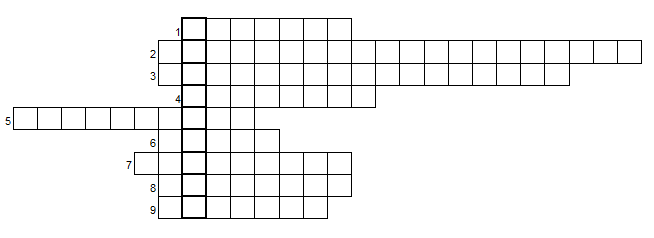 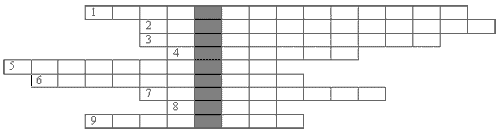 